YOUR DEALERSHIP NAME HERE
SOCIAL DISTANCING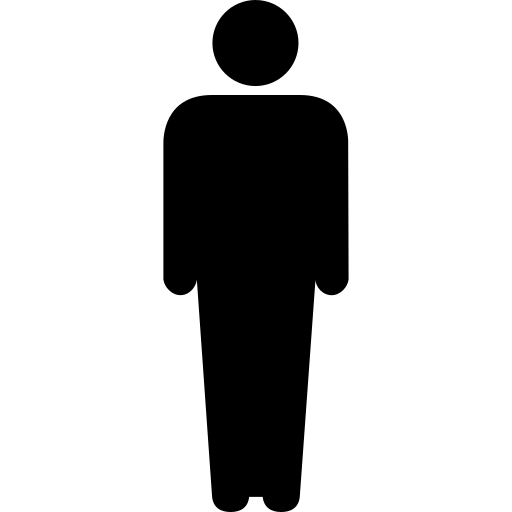 KEEP YOUR DISTANCE 6 FT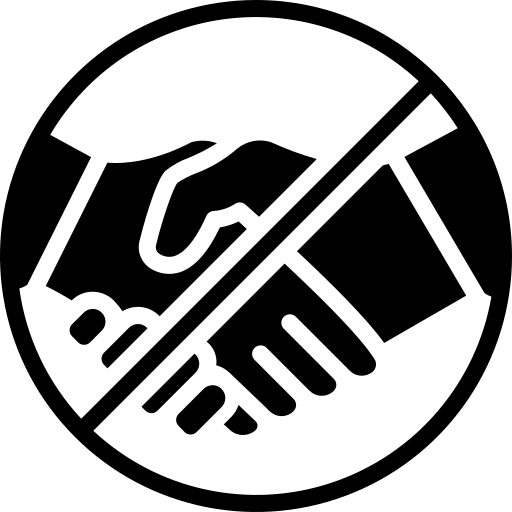 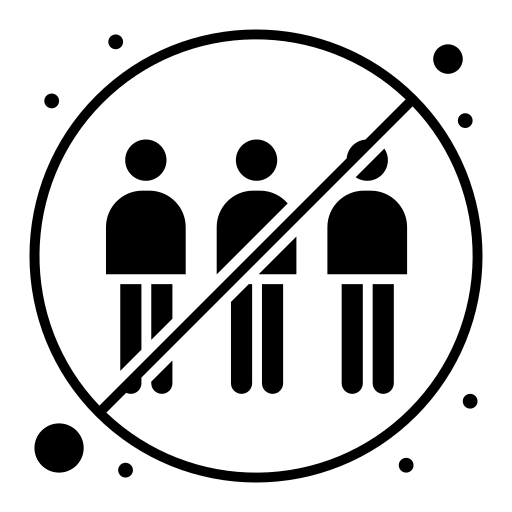 

AVOID TOUCHING
AND CROWDS
WASH YOUR HANDS FOR AT LEAST
20 SECONDS WITH SOAP WHEN
ENTERING THE BUILDING AND AFTER
USING THE RESTROOM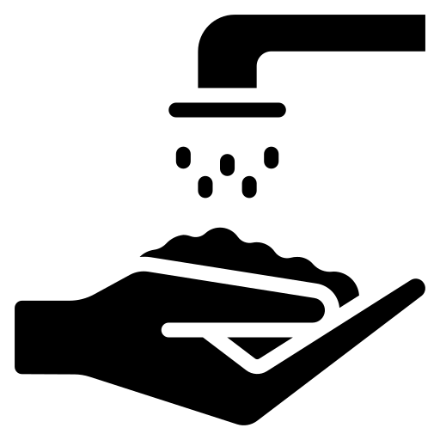 